1. halvårs program 2024 - Sct. Benedicts klanen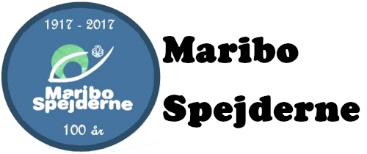 Klanmøderne afholdes hver onsdag fra ca. 18:30-20:0021/2 - ? 28/2 - Grupperådsmøde6/3 - ? 13/3 - ?15/3-17/3 - Gruppetur til Kråruplund - 25-års jubilæum 20/3 - Oldehåndværk27/3-31/3 - PLUS Peiko 3/4 - Oldehåndværk4/4 - Ledersamling i Maribo7/4 - 25- års jubilæums reception 10/4 - Oldehåndværk17/4 - Oldehåndværk14/4-15/4 - Gåweeekend 26/4-28/4 - DM i Spejder påOvstrup Spejdercenter1/5 - Tool nurse8/5 - Tool nurse15/5 - Tool nurse 22/5 - ? 29/5 - ?5/6 - ?6/6 – Ledersamling i Sydhav divisionen12/6 - ?19/6 - ?23/6 - Sankt Hans aften26/6 - Sommerafslutning